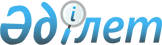 "Сарыкөл ауданының 2010-2012 жылдарға арналған аудандық бюджеті туралы" мәслихаттың 2009 жылғы 28 желтоқсандағы № 162 шешіміне өзгерістер және толықтырулар енгізу туралыҚостанай облысы Сарыкөл ауданы мәслихатының 2010 жылғы 18 қаңтардағы № 170 шешімі. Қостанай облысы Сарыкөл ауданының Әділет басқармасында 2010 жылғы 25 қаңтарда № 9-17-91 тіркелді

      Қазақстан Республикасының 2008 жылғы 4 желтоқсандағы № 95-IV Бюджет кодексінің 109 бабына сәйкес және "Қазақстан Республикасындағы жергілікті мемлекеттік басқару және өзін-өзі басқару туралы" Қазақстан Республикасы Заңының 6-бабы 1-тармағының 1) тармақшасы негізінде Сарыкөл ауданы әкімдігінің 2010 жылғы 14 қаңтардағы № 7 қаулысын қарастырып, Сарыкөл аудандық мәслихаты ШЕШТІ:



      1. Аудандық мәслихатының 2009 жылғы 28 желтоқсандағы № 162 "Сарыкөл ауданының 2010-2012 жылдарға арналған аудандық бюджеті туралы" шешіміне келесі өзгерістер енгізілсін (нормативтік-құқықтық актілерді мемлекеттік тіркеу тізілімінде 2009 жылдың 30 желтоқсанда 9-17-90 нөмірімен тіркелген, № 2 "Сарыкөл" газетінде 2010 жылдың 14 қаңтарында жарияланған):



      1-тармағы жаңа редакцияда мазмұндалсын:

      "1. Сарыкөл ауданының 2010-2012 жылдарға арналған оның ішінде 2010 жылға тиісінші аудандық бюджет 1, 2 және 3 қосымшаларға сәйкес келесі көлемде бекітілсін:

      1) кірістер – 1 913 695 мың тенге,оның ішінде:

      салықтық түсімдер - 409 140 мың теңге,

      салыққа жатпайтын түсімдер – 1 018 мың теңге,

      негізгі капиталды сатудан түсетін түсімдер – 1 500 мың теңге,

      трансферттік түсімдер – 1 502 037 мың теңге;

      2) шығыстар – 1 913 695,8 мың теңге;

      3) таза бюджеттік несиелеу – 16 012 мың теңге, оның iшiнде:

      бюджеттiк несиелеу – 16 012,0 мың теңге;

      4) қаржы активтерімен операциялар бойынша сальдо – 0,0 мың теңге;

      5) бюджет тапшылығы (профицит) – -16 012,8 мың теңге;

      6) бюджет тапшылығын қаржыландыру (профицитті пайдалану) – -16 012,8 мың теңге."



      көрсетiлген шешім мынадай мазмұндағы 4-1, 4-2, 4-3 тармақтармен толықтырылсын:

      "4-1. 2010 жылға арналған аудандық бюджетте республикалық бюджеттен нысаналы ағымдағы трансферттер түсімінің мынадай мөлшелерде қарастырылғаны ескерілсін:

      негiзгi орта және жалпы орта бiлiм берудiң мемлекеттiк мекемелерiнде физика, химия, биология бөлмелерiн оқу құралдарымен жабдықтауға – 12291,0 мың теңге;

      бастауыш, негiзгi орта және жалпы орта бiлiм берудiң мемлекеттiк мекемелерiнде лингафондық және мультимедиялық бөлмелерiн құруға – 11082,0 мың теңге;

      бiлiм берудiң мектеп жасына дейiнгi ұйымдарын, орта, техникалық және кәсiптiк ортадан кейiнгi бiлiм беру ұйымдарында, "Өзiн-өзi тану" бiлiктiлiк көтеру институттарын оқу материалдарымен қамтамасыз етуге – 2123,0 мың теңге;

      мемлекеттiк атаулы әлеуметтiк көмектi төлеуге – 1204,0 мың теңге;

      күн көрiс минимумының мөлшерiнiң өсуiне байланысты 18 жасқа дейiнгi балаларға ай сайынғы мемлекеттiк жәрдемақыны төлеуге – 10129,0 мың теңге;

      Ұлы Отан соғысындағы Жеңiстiң 65 жылдығына Ұлы Отан соғысының қатысушылары мен мүгедектерiне бiрыңғай материалдық көмектi төлеуге – 6090,0 мың теңге;

      ветеринария саласында жергiлiктi атқарушы органдарды ұстауға – 13752,0 мың теңге;

      жануарлар iндетiне қарсы iс-шаралар өткізуге – 8702,0 мың теңге;

      ауылдық халықтық пункттерiнiң әлеуметтiк сала мамандарын әлеуметтiк қолдау iс-шараларын жүзеге асыруға – 2259,0 мың теңге;

      әлеуметтiк жұмыс орындары және жастар практикасы бағдарламаларын кеңейтуге – 13200,0 мың теңге;



      4-2. 2010 жылға арналған аудандық бюджетте республикалық бюджеттен дамытуға нысаналы трансферттер түсімнің мынадай мөлшерлерде қарастырылғаны ескерілсін:

      Қостанай облысы Сарыкөл ауданының Ишим топтық су құбырын қайта жаңартуға 640000,0 мың теңге;



      4-3. 2010 жылға арналған аудандық бюджетте республикалық бюджеттен бюджеттік кредиттер түсімнің мынадай мөлшерлерде қарастырылғаны ескерілсін:

      ауылдық елді мекендердің әлеуметтік сала мамандарын әлеуметтік қолдау шараларын іске асыруға – 16012,0 мың теңге".



      көрсетiлген шешімнің 6-тармағы келесi редакцияда мазмұндалсын:

      "6. Сарыкөл ауданының жергiлiктi атқару органының 500,0 мың теңге сомасында резервi көрсетiлгенi 2010 жылға арналған аудандық бюджетте ескерiлсiн".

      Көрсетiлген шешiмнiң 1, 2, 3 қосымшалары осы шешімнің 1, 2, 3 қосымшаларына сәйкес жаңа редакцияда мазмұндалсын.



      2. Осы шешім 2010 жылдың 1 қаңтарынан қолданысқа енгізіледі.      Кезектен тыс сессияның төрағасы            Қ. Бийсенов      Аудандық мәслихатының хатшысы             У. Айғұлақов      КЕЛІСІЛДІ:      "Сарыкөл ауданы әкімдігінің қаржы бөлімі"

      мемлекеттік мекемесінің бастығы,

      Татьяна Ивановна Лысяк      "Сарыкөл ауданы әкімдігінің экономика

      және бюджеттік жоспарлау бөлімі"

      мемлекеттік мекемесінің бастығы

      Илияс Мыңжасарұлы Насыров

 

Мәслихаттың        

2010 жылғы 18 қаңтардағы  

№ 170 шешіміне 1 қосымша  Сарыкөл ауданының 2010 жылға арналған бюджеті

 

Мәслихаттың        

2010 жылғы 18 қаңтардағы  

№ 170 шешіміне 2 қосымша  Сарыкөл ауданының 2011 жылға арналған бюджеті

 

Мәслихаттың        

2010 жылғы 18 қаңтардағы  

№ 170 шешіміне 3 қосымша  Сарыкөл ауданының 2012 жылға арналған бюджеті

 
					© 2012. Қазақстан Республикасы Әділет министрлігінің «Қазақстан Республикасының Заңнама және құқықтық ақпарат институты» ШЖҚ РМК
				СанатСанатСанатСанатСомасы,

мың теңгеклассклассклассСомасы,

мың теңгеКiшi классКiшi классСомасы,

мың теңгеАТАУЫСомасы,

мың теңгеIКіріс1913695,01000Салықтық түсiмдер409140,01010Табыс салығы161093,01012Жеке табыс салығы161093,01030Әлеуметтiк салық145650,01031Әлеуметтiк салық145650,01040Меншiкке салынатын салықтар85704,01041Мүлiкке салынатын салықтар47700,01043Жер салығы6658,01044Көлiк құралдарына салынатын салық23496,01045Бiрыңғай жер салығы7850,01050Тауарларға, жұмыстарға және қызметтерге

салынатын iшкi салықтар15398,01052Акциздер3989,01053Табиғи және басқа ресурстарды

пайдаланғаны үшiн түсетiн түсiмдер8500,01054Кәсiпкерлiк және кәсiби қызметтi

жүргiзгенi үшiн алынатын алымдар2909,01080Заңдық мәнді іс-әрекеттерді жасағаны және

(немесе) оған уәкілеттігі бар мемлекеттік

органдар немесе лауазымды адамдар

құжаттар бергені үшін алынатын міндетті

төлемдер1295,01081Мемлекеттiк баж1295,02000Салықтық емес түсiмдер1018,02010Мемлекеттік меншіктен түсетін кірістер804,02011Мемлекеттік кәсіпорындардың таза кірісі

бөлігінің түсімдері150,02015Мемлекет меншігіндегі мүлікті жалға

беруден түсетін кірістер654,02060Басқа да салықтық емес түсiмдер214,02061Басқа да салықтық емес түсiмдер214,03000Негізгі капиталды сатудан түсетін

түсімдер1500,03030Жердi және материалдық емес активтердi

сату1500,03031Жерді сату1500,04000Трансферттердің түсімдері1502037,04020Мемлекеттiк басқарудың жоғары тұрған

органдарынан түсетiн трансферттер1502037,04022Облыстық бюджеттен түсетiн трансферттер1502037,0Бернелік топБернелік топБернелік топБернелік топБернелік топСомасы,

мың теңгеФункциялық ішкі тобыФункциялық ішкі тобыФункциялық ішкі тобыФункциялық ішкі тобыСомасы,

мың теңгеБюджеттік бағдарлама әкімшісіБюджеттік бағдарлама әкімшісіБюджеттік бағдарлама әкімшісіСомасы,

мың теңгеБағдарламаБағдарламаСомасы,

мың теңгеАТАУЫСомасы,

мың теңгеIIШығыстар1913695,801Жалпы сипаттағы мемлекеттiк

қызметтер147558,01Мемлекеттiк басқарудың жалпы

функцияларын орындайтын өкiлдi,

атқарушы және басқа органдар132004,0112Аудан (облыстық маңызы бар қала)

мәслихатының аппараты10259,0001Аудан (облыстық маңызы бар қала)

мәслихатының қызметін қамтамасыз

ету жөніндегі қызметтер10259,0122Аудан (облыстық маңызы бар қала)

әкімінің аппараты39286,0001Аудан (облыстық маңызы бар қала)

әкімінің қызметін қамтамасыз ету

жөніндегі қызметтер36986,0004Мемлекеттік органдарды

материалдық-техникалық

жарақтандыру2300,0123Қаладағы аудан, аудандық маңызы

бар қала, кент, ауыл (село),

ауылдық (селолық) округ әкімінің

аппараты82459,0001Қаладағы аудан, аудандық маңызы

бар қаланың, кент, ауыл (село),

ауылдық (селолық) округ әкімінің

қызметін қамтамасыз ету жөніндегі

қызметтер77516,0023Мемлекеттік органдарды

материалдық-техникалық

жарақтандыру4943,02Қаржылық қызмет9993,0452Ауданның (облыстық маңызы бар

қаланың) қаржы бөлімі9993,0001Аудандық бюджетті орындау және

коммуналдық меншікті (облыстық

манызы бар қала) саласындағы

мемлекеттік саясатты іске асыру

жөніндегі қызметтер9408,0004Біржолғы талондарды беру жөніндегі

жұмысты және біржолғы талондарды

іске асырудан сомаларды жинаудың

толықтығын қамтамасыз етуді

ұйымдастыру150,0010Коммуналдық меншікті

жекешелендіруді ұйымдастыру60,0011Коммуналдық меншікке түскен

мүлікті есепке алу, сақтау,

бағалау және сату225,0019Мемлекеттік органдарды

материалдық-техникалық

жарақтандыру150,05Жоспарлау және статистикалық

қызмет5561,0453Ауданның (облыстық маңызы бар

қаланың) экономика және бюджеттік

жоспарлау бөлімі5561,0001Экономикалық саясатты, мемлекеттік

жоспарлау жүйесін қалыптастыру

және дамыту және ауданды (облыстық

манызы бар қаланы) басқару

саласындағы мемлекеттік саясатты

іске асыру жөніндегі қызметтер5561,002Қорғаныс2200,01Әскери мұктаждар2200,0122Аудан (облыстық маңызы бар қала)

әкімінің аппараты2200,0005Жалпыға бірдей әскери міндетті

атқару шеңберіндегі іс-шаралар2200,004Білім беру783384,01Мектепке дейiнгi тәрбие және

оқыту23555,0123Қаладағы аудан, аудандық маңызы

бар қала, кент, ауыл (село),

ауылдық (селолық) округ әкімінің

аппараты23555,0004Мектепке дейінгі тәрбие ұйымдарын

қолдау23555,02Бастауыш, негізгі орта және

жалпы орта білім беру746681,0123Қаладағы аудан, аудандық маңызы

бар қала, кент, ауыл (село),

ауылдық (селолық) округ әкімінің

аппараты700,0005Ауылдық (селолық) жерлерде

балаларды мектепке дейін тегін

алып баруды және кері алып келуді ұйымдастыру700,0464Ауданның (облыстық маңызы бар

қаланың) білім беру бөлімі745981,0003Жалпы білім беру736202,0006Балалар үшін қосымша білім беру9779,09Бiлiм беру саласындағы өзге де

қызметтер13148,0464Ауданның (облыстық маңызы бар

қаланың) білім беру бөлімі13148,0001Жергілікті деңгейде білім беру

саласындағы мемлекеттік саясатты

іске асыру жөніндегі қызметтер5662,0005Ауданның (аудандық маңызы бар

қаланың) мемлекеттік білім беру

мекемелер үшін оқулықтар мен

оқу-әдiстемелiк кешендерді сатып

алу және жеткізу7486,006Әлеуметтiк көмек және

әлеуметтiк қамсыздандыру84931,02Әлеуметтік көмек69900,0451Ауданның (облыстық маңызы бар

қаланың) жұмыспен қамту және

әлеуметтік бағдарламалар бөлімі69900,0002Еңбекпен қамту бағдарламасы22437,0005Мемлекеттік атаулы әлеуметтік

көмек5504,0007Жергілікті өкілетті органдардың

шешімі бойынша азаматтардың

жекелеген топтарына әлеуметтік

көмек6921,0010Үйден тәрбиеленіп оқытылатын

мүгедек балаларды материалдық

қамтамасыз ету500,0014Мұқтаж азаматтарға үйде әлеуметтiк

көмек көрсету7066,001618 жасқа дейінгі балаларға

мемлекеттік жәрдемақылар20629,0017Мүгедектерді оңалту жеке

бағдарламасына сәйкес, мұқтаж

мүгедектерді міндетті гигиеналық

құралдармен қамтамасыз етуге, және

ымдау тілі мамандарының, жеке

көмекшілердің қызмет көрсету753,0020Ұлы Отан соғысындағы Жеңістің 65

жылдығына Ұлы Отан соғысының

қатысушылары мен мүгедектеріне

біржолғы материалдық көмекті төлеу6090,09Әлеуметтiк көмек және

әлеуметтiк қамтамасыз ету

салаларындағы өзге де қызметтер15031,0451Ауданның (облыстық маңызы бар

қаланың) жұмыспен қамту және

әлеуметтік бағдарламалар бөлімі15031,0001Жергілікті деңгейде халық үшін

әлеуметтік бағдарламаларды

жұмыспен қамтуды қамтамасыз етуді

іске асыру саласындағы мемлекеттік

саясатты іске асыру жөніндегі

қызметтер14581,0011Жәрдемақыларды және басқа да

әлеуметтік төлемдерді есептеу,

төлеу мен жеткізу бойынша

қызметтерге ақы төлеу450,007Тұрғын үй-коммуналдық

шаруашылық19200,01Тұрғын-үй шаруашылығы2000,0458Ауданның (облыстық маңызы бар

қаланың) тұрғын үй-коммуналдық

шаруашылығы, жолаушылар көлігі

және автомобиль жолдары бөлімі2000,0002Мемлекеттiк қажеттiлiктер үшiн жер

учаскелерiн алып қою, соның iшiнде

сатып алу жолымен алып қою және

осыған байланысты жылжымайтын

мүлiктi иелiктен айыру2000,02Коммуналдық шаруашылық5712,0458Ауданның (облыстық маңызы бар

қаланың) тұрғын үй-коммуналдық

шаруашылығы, жолаушылар көлігі

және автомобиль жолдары бөлімі5712,0012Сумен жабдықтау және су бөлу

жүйесінің қызмет етуі5712,03Елді-мекендерді көркейту11488,0123Қаладағы аудан, аудандық маңызы

бар қала, кент, ауыл (село),

ауылдық (селолық) округ әкімінің

аппараты10988,0008Елді мекендерде көшелерді

жарықтандыру4061,0009Елді мекендердің санитариясын

қамтамасыз ету4433,0010Жерлеу орындарын күтіп-ұстау және

туысы жоқ адамдарды жерлеу100,0011Елді мекендерді абаттандыру мен

көгалдандыру2394,0458Ауданның (облыстық маңызы бар

қаланың) тұрғын үй-коммуналдық

шаруашылығы, жолаушылар көлігі

және автомобиль жолдары бөлімі500,0016Елдi мекендердiң санитариясын

қамтамасыз ету500,008Мәдениет, спорт, туризм және

ақпараттық кеңістiк62930,01Мәдениет саласындағы қызмет17209,0455Ауданның (облыстық маңызы бар

қаланың) мәдениет және тілдерді

дамыту бөлімі17209,0003Мәдени-демалыс жұмысын қолдау17209,02Спорт2202,0465Ауданның (облыстық маңызы бар

қаланың) Дене шынықтыру және спорт

бөлімі2202,0006Аудандық (облыстық маңызы бар

қалалық) деңгейде спорттық

жарыстар өткiзу502,0007Әртүрлi спорт түрлерi бойынша

аудан (облыстық маңызы бар қала)

құрама командаларының мүшелерiн

дайындау және олардың облыстық

спорт жарыстарына қатысуы1700,03Ақпараттық кеңiстiк31887,0455Ауданның (облыстық маңызы бар

қаланың) мәдениет және тілдерді

дамыту бөлімі30887,0006Аудандық (қалалық) кiтапханалардың

жұмыс iстеуi29516,0007Мемлекеттік тілді және Қазақстан

халықтарының басқа да тілді дамыту1371,0456Ауданның (облыстық маңызы бар

қаланың) ішкі саясат бөлімі1000,0002Газеттер мен журналдар арқылы

мемлекеттік ақпараттық саясат

жүргізу1000,09Мәдениет, спорт, туризм және

ақпараттық кеңiстiктi

ұйымдастыру жөнiндегi өзге де

қызметтер11632,0455Ауданның (облыстық маңызы бар

қаланың) мәдениет және тілдерді

дамыту бөлімі4244,0001Жергілікті деңгейде тілдерді және

мәдениетті дамыту саласындағы

мемлекеттік саясатты іске асыру

жөніндегі қызметтер4244,0456Ауданның (облыстық маңызы бар

қаланың) ішкі саясат бөлімі4299,0001Жергілікті деңгейде ақпарат,

мемлекеттілікті нығайту және

азаматтардың әлеуметтік

сенімділігін қалыптастыру

саласында мемлекеттік саясатты

іске асыру жөніндегі қызметтер3799,0003Жастар саясаты саласындағы өңірлік

бағдарламаларды iске асыру500,0465Ауданның (облыстық маңызы бар

қаланың) Дене шынықтыру және спорт

бөлімі3089,0001Жергілікті деңгейде дене шынықтыру

және спорт саласындағы мемлекеттік

саясатты іске асыру жөніндегі

қызметтер3089,010Ауыл, су, орман, балық

шаруашылығы, ерекше қорғалатын

табиғи аумақтар, қоршаған

ортаны және жануарлар дүниесін

қорғау, жер қатынастары672110,01Ауыл шаруашылығы12804,0462Ауданның (облыстық маңызы бар

қаланың) ауыл шаруашылық бөлімі12804,0001Жергілікті деңгейде ауыл

шаруашылығы саласындағы

мемлекеттік саясатты іске асыру

жөніндегі қызметтер10545,0099Республикалық бюджеттен берілетін

нысаналы трансферттер есебiнен

ауылдық елді мекендер саласының

мамандарын әлеуметтік қолдау

шараларын іске асыру2259,02Су шаруашылығы640000,0466Ауданның (облыстық маңызы бар

қаланың) сәулет, қала құрылысы

және құрылыс бөлімі640000,0012Сумен жабдықтау жүйесін дамыту640000,06Жер қатынастары3504,0463Ауданның (облыстық маңызы бар

қаланың) жер қатынастары бөлімі3504,0001Аудан (облыстық манызы бар қала)

аумағында жер қатынастарын реттеу

саласындағы мемлекеттік саясатты

іске асыру жөніндегі қызметтер3504,09Ауыл, су, орман, балық

шаруашылығы және қоршаған

ортаны қорғау мен жер

қатынастары саласындағы өзге де

қызметтер15802,0123Қаладағы аудан, аудандық маңызы

бар қала, кент, ауыл (село),

ауылдық (селолық) округ әкімінің

аппараты7100,0019Аймақтық жұмыспен қамту және

кадрларды қайта даярлау

стратегиясын іске асыру шегінде

кенттерде, ауылдарда, ауылдық

округтерде әлеуметтік жобаларды

қаржыландыру7100,0462Ауданның (облыстық маңызы бар

қаланың) ауыл шаруашылық бөлімі8702,0009Эпизоотияға қарсы іс-шаралар

жүргізу8702,011Өнеркәсіп, сәулет, қала

құрылысы және құрылыс қызметі6624,02Сәулет, қала құрылысы және

құрылыс қызметі6624,0466Ауданның (облыстық маңызы бар

қаланың) сәулет, қала құрылысы

және құрылыс бөлімі6624,0001Құрлыс, облыс қалаларының,

аудандарының және елді

мекендерінің сәулеттік бейнесін

жақсарту саласындағы мемлекеттік

саясатты іске асыру және ауданның

(облыстық маңызы бар қаланың)

аумағын оңтайла және тиімді қала

құрлыстық игеруді қамтамасыз ету

жөніндегі қызметтер6624,012Көлiк және коммуникация38411,01Автомобиль көлiгi38411,0123Қаладағы аудан, аудандық маңызы

бар қала, кент, ауыл (село),

ауылдық (селолық) округ әкімінің

аппараты13711,0013Аудандық маңызы бар қалаларда,

кенттерде, ауылдарда (селоларда),

ауылдық (селолық) округтерде

автомобиль жолдарының жұмыс

істеуін қамтамасыз ету13711,0458Ауданның (облыстық маңызы бар

қаланың) тұрғын үй-коммуналдық

шаруашылығы, жолаушылар көлігі

және автомобиль жолдары бөлімі24700,0023Автомобиль жолдарының жұмыс

істеуін қамтамасыз ету24700,013Басқалар7192,03Кәсiпкерлiк қызметтi қолдау

және бәсекелестікті қорғау3112,0469Ауданның (облыстық маңызы бар

қаланың) кәсіпкерлік бөлімі3112,0001Жергілікті деңгейде кәсіпкерлік

пен өнер кәсіпті дамыту

саласындағы мемлекеттік саясатты

іске асыру жөніндегі қызметтер3112,09Басқалар4080,0452Ауданның (облыстық маңызы бар

қаланың) қаржы бөлімі500,0012Ауданның (облыстық маңызы бар

қаланың) жергілікті атқарушы

органының резерві500,0458Ауданның (облыстық маңызы бар

қаланың) тұрғын үй-коммуналдық

шаруашылығы, жолаушылар көлігі

және автомобиль жолдары бөлімі3580,0001Жергілікті деңгейде тұрғын

үй-коммуналдық шаруашылығы,

жолаушылар көлігі және автомобиль

жолдары саласындағы мемлекеттік

саясатты іске асыру жөніндегі

қызметтер3580,015Трансферттер89155,81Трансферттер89155,8452Ауданның (облыстық маңызы бар

қаланың) қаржы бөлімі89155,8006Нысаналы пайдаланылмаған (толық

пайдаланылмаған) трансферттерді

қайтару0,8020Бюджет саласындағы еңбекақы төлеу

қорының өзгеруіне байланысты

жоғары тұрған бюджеттерге берлетін

ағымдағы нысаналы трансферттер89155,0IIIТаза бюджеттік несиелеу16012,0Бюджеттік несиелеу16012,010Ауыл, су, орман, балық

шаруашылығы, ерекше қорғалатын

табиғи аумақтар, қоршаған

ортаны және жануарлар дүниесін

қорғау, жер қатынастары16012,01Ауыл шаруашылығы16012,0462Ауданның (облыстық маңызы бар

қаланың) ауыл шаруашылық бөлімі16012,0008Ауылдық елді мекендердің

әлеуметтік саласының мамандарын

әлеуметтік қолдау шараларын іске

асыру үшін жергілікті атқарушы

органдарға берілетін бюджеттік

кредиттер16012,0IVҚаржы активтерітен операция

бойынша сальдо0,0VБюджет тапшылығы (профицит)-16012,8VIБюджет тапшылығын қаржыландыру

(профицитті пайдалану)16012,87000Қарыздар түсімі16012,07010Мемлекеттік ішкі қарыздар16012,07012Қарыз алу келісім-шарттары16012,08000Бюджет қаражаттарының

пайдаланылатын қалдықтары0,88010Бюджет қаражаты қалдықтары0,88011Бюджет қаражатының бос

қалдықтары0,8СанатСанатСанатСанатСомасы,

мың теңгеклассклассклассСомасы,

мың теңгеКiшi классКiшi классСомасы,

мың теңгеАТАУЫСомасы,

мың теңгеIКіріс1684360,01000Салықтық түсiмдер402669,01010Табыс салығы158820,01012Жеке табыс салығы158820,01030Әлеуметтiк салық141500,01031Әлеуметтiк салық141500,01040Меншiкке салынатын салықтар85656,01041Мүлiкке салынатын салықтар47700,01043Жер салығы6658,01044Көлiк құралдарына салынатын салық23448,01045Бiрыңғай жер салығы7850,01050Тауарларға, жұмыстарға және қызметтерге

салынатын iшкi салықтар15398,01052Акциздер3989,01053Табиғи және басқа ресурстарды

пайдаланғаны үшiн түсетiн түсiмдер8500,01054Кәсiпкерлiк және кәсiби қызметтi

жүргiзгенi үшiн алынатын алымдар2909,01080Заңдық мәнді іс-әрекеттерді жасағаны

және (немесе) оған уәкілеттігі бар

мемлекеттік органдар немесе лауазымды

адамдар құжаттар бергені үшін алынатын

міндетті төлемдер1295,01081Мемлекеттiк баж1295,02000Салықтық емес түсiмдер1018,02010Мемлекеттік меншіктен түсетін кірістер804,02011Мемлекеттік кәсіпорындардың таза кірісі

бөлігінің түсімдері150,02015Мемлекет меншігіндегі мүлікті жалға

беруден түсетін кірістер654,02060Басқа да салықтық емес түсiмдер214,02061Басқа да салықтық емес түсiмдер214,03000Негізгі капиталды сатудан түсетін

түсімдер1500,03030Жердi және материалдық емес активтердi

сату1500,03031Жерді сату1500,04000Трансферттердің түсімдері1279173,04020Мемлекеттiк басқарудың жоғары тұрған

органдарынан түсетiн трансферттер1279173,04022Облыстық бюджеттен түсетiн трансферттер1279173,0Бернелік топБернелік топБернелік топБернелік топБернелік топСомасы,

мың теңгеФункциялық ішкі тобыФункциялық ішкі тобыФункциялық ішкі тобыФункциялық ішкі тобыСомасы,

мың теңгеБюджеттік бағдарлама әкімшісіБюджеттік бағдарлама әкімшісіБюджеттік бағдарлама әкімшісіСомасы,

мың теңгеБағдарламаБағдарламаСомасы,

мың теңгеАТАУЫСомасы,

мың теңгеIIШығыстар1684360,001Жалпы сипаттағы мемлекеттiк

қызметтер157324,01Мемлекеттiк басқарудың жалпы

функцияларын орындайтын өкiлдi,

атқарушы және басқа органдар139660,0112Аудан (облыстық маңызы бар қала)

мәслихатының аппараты12098,0001Аудан (облыстық маңызы бар қала)

мәслихатының қызметін қамтамасыз

ету жөніндегі қызметтер11798,0004Мемлекеттік органдарды

материалдық-техникалық жарақтандыру300,0122Аудан (облыстық маңызы бар қала)

әкімінің аппараты47534,0001Аудан (облыстық маңызы бар қала)

әкімінің қызметін қамтамасыз ету

жөніндегі қызметтер42534,0004Мемлекеттік органдарды

материалдық-техникалық жарақтандыру5000,0123Қаладағы аудан, аудандық маңызы бар

қала, кент, ауыл (село), ауылдық

(селолық) округ әкімінің аппараты80028,0001Қаладағы аудан, аудандық маңызы бар

қаланың, кент, ауыл (село), ауылдық

(селолық) округ әкімінің қызметін

қамтамасыз ету жөніндегі қызметтер77028,0023Мемлекеттік органдарды

материалдық-техникалық жарақтандыру3000,02Қаржылық қызмет11119,0452Ауданның (облыстық маңызы бар

қаланың) қаржы бөлімі11119,0001Аудандық бюджетті орындау және

коммуналдық меншікті (облыстық

манызы бар қала) саласындағы

мемлекеттік саясатты іске асыру

жөніндегі қызметтер10819,0004Біржолғы талондарды беру жөніндегі

жұмысты және біржолғы талондарды

іске асырудан сомаларды жинаудың

толықтығын қамтамасыз етуді

ұйымдастыру150,0019Мемлекеттік органдарды

материалдық-техникалық жарақтандыру150,05Жоспарлау және статистикалық

қызмет6545,0453Ауданның (облыстық маңызы бар

қаланың) экономика және бюджеттік

жоспарлау бөлімі6545,0001Экономикалық саясатты, мемлекеттік

жоспарлау жүйесін қалыптастыру және

дамыту және ауданды (облыстық

манызы бар қаланы) басқару

саласындағы мемлекеттік саясатты

іске асыру жөніндегі қызметтер6395,0005Мемлекеттік органдарды

материалдық-техникалық жарақтандыру150,002Қорғаныс2530,01Әскери мұктаждар2530,0122Аудан (облыстық маңызы бар қала)

әкімінің аппараты2530,0005Жалпыға бірдей әскери міндетті

атқару шеңберіндегі іс-шаралар2530,004Білім беру1016685,01Мектепке дейiнгi тәрбие және

оқыту51503,0123Қаладағы аудан, аудандық маңызы бар

қала, кент, ауыл (село), ауылдық

(селолық) округ әкімінің аппараты51503,0004Мектепке дейінгі тәрбие ұйымдарын

қолдау51503,02Бастауыш, негізгі орта және

жалпы орта білім беру952021,0123Қаладағы аудан, аудандық маңызы бар

қала, кент, ауыл (село), ауылдық

(селолық) округ әкімінің аппараты800,0005Ауылдық (селолық) жерлерде

балаларды мектепке дейін тегін алып

баруды және кері алып келуді

ұйымдастыру800,0464Ауданның (облыстық маңызы бар

қаланың) білім беру бөлімі951221,0003Жалпы білім беру935957,0006Балалар үшін қосымша білім беру15264,09Бiлiм беру саласындағы өзге де

қызметтер13161,0464Ауданның (облыстық маңызы бар

қаланың) білім беру бөлімі13161,0001Жергілікті деңгейде білім беру

саласындағы мемлекеттік саясатты

іске асыру жөніндегі қызметтер6511,0013Мемлекеттік органдарды

материалдық-техникалық жарақтандыру150,0005Ауданның (аудандық маңызы бар

қаланың) мемлекеттік білім беру

мекемелер үшін оқулықтар мен

оқу-әдiстемелiк кешендерді сатып

алу және жеткізу6500,006Әлеуметтiк көмек және әлеуметтiк

қамсыздандыру64690,02Әлеуметтік көмек44936,0451Ауданның (облыстық маңызы бар

қаланың) жұмыспен қамту және

әлеуметтік бағдарламалар бөлімі44936,0002Еңбекпен қамту бағдарламасы10701,0005Мемлекеттік атаулы әлеуметтік көмек4644,0007Жергілікті өкілетті органдардың

шешімі бойынша азаматтардың

жекелеген топтарына әлеуметтік

көмек7475,0010Үйден тәрбиеленіп оқытылатын

мүгедек балаларды материалдық

қамтамасыз ету540,0014Мұқтаж азаматтарға үйде әлеуметтiк

көмек көрсету8126,001618 жасқа дейінгі балаларға

мемлекеттік жәрдемақылар12500,0017Мүгедектерді оңалту жеке

бағдарламасына сәйкес, мұқтаж

мүгедектерді міндетті гигиеналық

құралдармен қамтамасыз етуге, және

ымдау тілі мамандарының, жеке

көмекшілердің қызмет көрсету950,09Әлеуметтiк көмек және әлеуметтiк

қамтамасыз ету салаларындағы

өзге де қызметтер19754,0451Ауданның (облыстық маңызы бар

қаланың) жұмыспен қамту және

әлеуметтік бағдарламалар бөлімі19754,0001Жергілікті деңгейде халық үшін

әлеуметтік бағдарламаларды жұмыспен

қамтуды қамтамасыз етуді іске асыру

саласындағы мемлекеттік саясатты

іске асыру жөніндегі қызметтер16768,0011Жәрдемақыларды және басқа да

әлеуметтік төлемдерді есептеу,

төлеу мен жеткізу бойынша

қызметтерге ақы төлеу486,0022Мемлекеттік органдарды

материалдық-техникалық жарақтандыру2500,007Тұрғын үй-коммуналдық шаруашылық44150,02Коммуналдық шаруашылық12500,0458Ауданның (облыстық маңызы бар

қаланың) тұрғын үй-коммуналдық

шаруашылығы, жолаушылар көлігі және

автомобиль жолдары бөлімі12500,0012Сумен жабдықтау және су бөлу

жүйесінің қызмет етуі12500,03Елді-мекендерді көркейту31650,0123Қаладағы аудан, аудандық маңызы бар

қала, кент, ауыл (село), ауылдық

(селолық) округ әкімінің аппараты31450,0008Елді мекендерде көшелерді

жарықтандыру11500,0009Елді мекендердің санитариясын

қамтамасыз ету4800,0010Жерлеу орындарын күтіп-ұстау және

туысы жоқ адамдарды жерлеу150,0011Елді мекендерді абаттандыру мен

көгалдандыру15000,0458Ауданның (облыстық маңызы бар

қаланың) тұрғын үй-коммуналдық

шаруашылығы, жолаушылар көлігі және

автомобиль жолдары бөлімі200,0016Елдi мекендердiң санитариясын

қамтамасыз ету200,008Мәдениет, спорт, туризм және

ақпараттық кеңістiк80615,01Мәдениет саласындағы қызмет26628,0455Ауданның (облыстық маңызы бар

қаланың) мәдениет және тілдерді

дамыту бөлімі26628,0003Мәдени-демалыс жұмысын қолдау26628,02Спорт3236,0465Ауданның (облыстық маңызы бар

қаланың) Дене шынықтыру және спорт

бөлімі3236,0006Аудандық (облыстық маңызы бар

қалалық) деңгейде спорттық жарыстар

өткiзу700,0007Әртүрлi спорт түрлерi бойынша аудан

(облыстық маңызы бар қала) құрама

командаларының мүшелерiн дайындау

және олардың облыстық спорт

жарыстарына қатысуы2536,03Ақпараттық кеңiстiк36924,0455Ауданның (облыстық маңызы бар

қаланың) мәдениет және тілдерді

дамыту бөлімі35424,0006Аудандық (қалалық) кiтапханалардың

жұмыс iстеуi33943,0007Мемлекеттік тілді және Қазақстан

халықтарының басқа да тілді дамыту1481,0456Ауданның (облыстық маңызы бар

қаланың) ішкі саясат бөлімі1500,0002Газеттер мен журналдар арқылы

мемлекеттік ақпараттық саясат

жүргізу1500,09Мәдениет, спорт, туризм және

ақпараттық кеңiстiктi

ұйымдастыру жөнiндегi өзге де

қызметтер13827,0455Ауданның (облыстық маңызы бар

қаланың) мәдениет және тілдерді

дамыту бөлімі5031,0001Жергілікті деңгейде тілдерді және

мәдениетті дамыту саласындағы

мемлекеттік саясатты іске асыру

жөніндегі қызметтер4881,0011Мемлекеттік органдарды

материалдық-техникалық жарақтандыру150,0456Ауданның (облыстық маңызы бар

қаланың) ішкі саясат бөлімі5094,0001Жергілікті деңгейде ақпарат,

мемлекеттілікті нығайту және

азаматтардың әлеуметтік

сенімділігін қалыптастыру саласында

мемлекеттік саясатты іске асыру

жөніндегі қызметтер4369,0003Жастар саясаты саласындағы өңірлік

бағдарламаларды iске асыру575,0007Мемлекеттік органдарды

материалдық-техникалық жарақтандыру150,0465Ауданның (облыстық маңызы бар

қаланың) Дене шынықтыру және спорт

бөлімі3702,0001Жергілікті деңгейде дене шынықтыру

және спорт саласындағы мемлекеттік

саясатты іске асыру жөніндегі

қызметтер3552,0008Мемлекеттік органдарды

материалдық-техникалық жарақтандыру150,010Ауыл, су, орман, балық

шаруашылығы, ерекше қорғалатын

табиғи аумақтар, қоршаған ортаны

және жануарлар дүниесін қорғау,

жер қатынастары261118,01Ауыл шаруашылығы10229,0462Ауданның (облыстық маңызы бар

қаланың) ауыл шаруашылық бөлімі10229,0001Жергілікті деңгейде ауыл

шаруашылығы саласындағы мемлекеттік

саясатты іске асыру жөніндегі

қызметтер10079,0007Мемлекеттік органдарды

материалдық-техникалық жарақтандыру150,02Су шаруашылығы246709,0466Ауданның (облыстық маңызы бар

қаланың) сәулет, қала құрылысы және

құрылыс бөлімі246709,0012Сумен жабдықтау жүйесін дамыту246709,06Жер қатынастары4180,0463Ауданның (облыстық маңызы бар

қаланың) жер қатынастары бөлімі4180,0001Аудан (облыстық манызы бар қала)

аумағында жер қатынастарын реттеу

саласындағы мемлекеттік саясатты

іске асыру жөніндегі қызметтер4030,0008Мемлекеттік органдарды

материалдық-техникалық жарақтандыру150,011Өнеркәсіп, сәулет, қала құрылысы

және құрылыс қызметі7768,02Сәулет, қала құрылысы және

құрылыс қызметі7768,0466Ауданның (облыстық маңызы бар

қаланың) сәулет, қала құрылысы және

құрылыс бөлімі7768,0001Құрлыс, облыс қалаларының,

аудандарының және елді мекендерінің

сәулеттік бейнесін жақсарту

саласындағы мемлекеттік саясатты

іске асыру және ауданның (облыстық

маңызы бар қаланың) аумағын оңтайла

және тиімді қала құрлыстық игеруді

қамтамасыз ету жөніндегі қызметтер7618,0016Мемлекеттік органдарды

материалдық-техникалық жарақтандыру150,012Көлiк және коммуникация41484,01Автомобиль көлiгi41484,0123Қаладағы аудан, аудандық маңызы бар

қала, кент, ауыл (село), ауылдық

(селолық) округ әкімінің аппараты14808,0013Аудандық маңызы бар қалаларда,

кенттерде, ауылдарда (селоларда),

ауылдық (селолық) округтерде

автомобиль жолдарының жұмыс істеуін

қамтамасыз ету14808,0458Ауданның (облыстық маңызы бар

қаланың) тұрғын үй-коммуналдық

шаруашылығы, жолаушылар көлігі және

автомобиль жолдары бөлімі26676,0023Автомобиль жолдарының жұмыс істеуін

қамтамасыз ету26676,013Басқалар7996,03Кәсiпкерлiк қызметтi қолдау және

бәсекелестікті қорғау3729,0469Ауданның (облыстық маңызы бар

қаланың) кәсіпкерлік бөлімі3729,0001Жергілікті деңгейде кәсіпкерлік пен

өнер кәсіпті дамыту саласындағы

мемлекеттік саясатты іске асыру

жөніндегі қызметтер3579,0005Мемлекеттік органдарды

материалдық-техникалық жарақтандыру150,09Басқалар4267,0458Ауданның (облыстық маңызы бар

қаланың) тұрғын үй-коммуналдық

шаруашылығы, жолаушылар көлігі және

автомобиль жолдары бөлімі4267,0001Жергілікті деңгейде тұрғын

үй-коммуналдық шаруашылығы,

жолаушылар көлігі және автомобиль

жолдары саласындағы мемлекеттік

саясатты іске асыру жөніндегі

қызметтер4117,0014Мемлекеттік органдарды

материалдық-техникалық жарақтандыру150,0IIIТаза бюджеттік несиелеу0,0IVҚаржы активтерітен операция

бойынша сальдо0,0VБюджет тапшылығы (профицит)0,0VIБюджет тапшылығын қаржыландыру

(профицитті пайдалану)0,0СанатСанатСанатСанатСомасы,

мың теңгеклассклассклассСомасы,

мың теңгеКiшi классКiшi классСомасы,

мың теңгеАТАУЫСомасы,

мың теңгеIКіріс1929795,01000Салықтық түсiмдер401196,01010Табыс салығы158420,01012Жеке табыс салығы158420,01030Әлеуметтiк салық140500,01031Әлеуметтiк салық140500,01040Меншiкке салынатын салықтар85657,01041Мүлiкке салынатын салықтар47700,01043Жер салығы6658,01044Көлiк құралдарына салынатын салық23449,01045Бiрыңғай жер салығы7850,01050Тауарларға, жұмыстарға және қызметтерге

салынатын iшкi салықтар15324,01052Акциздер3989,01053Табиғи және басқа ресурстарды

пайдаланғаны үшiн түсетiн түсiмдер8500,01054Кәсiпкерлiк және кәсiби қызметтi

жүргiзгенi үшiн алынатын алымдар2835,01080Заңдық мәнді іс-әрекеттерді жасағаны

және (немесе) оған уәкілеттігі бар

мемлекеттік органдар немесе лауазымды адамдар құжаттар бергені үшін алынатын міндетті төлемдер1295,01081Мемлекеттiк баж1295,02000Салықтық емес түсiмдер1018,02010Мемлекеттік меншіктен түсетін кірістер804,02011Мемлекеттік кәсіпорындардың таза кірісі

бөлігінің түсімдері150,02015Мемлекет меншігіндегі мүлікті жалға

беруден түсетін кірістер654,02060Басқа да салықтық емес түсiмдер214,02061Басқа да салықтық емес түсiмдер214,03000Негізгі капиталды сатудан түсетін

түсімдер1500,03030Жердi және материалдық емес активтердi

сату1500,03031Жерді сату1500,04000Трансферттердің түсімдері1526081,04020Мемлекеттiк басқарудың жоғары тұрған

органдарынан түсетiн трансферттер1526081,04022Облыстық бюджеттен түсетiн трансферттер1526081,0Бернелік топБернелік топБернелік топБернелік топБернелік топСомасы,

мың теңгеФункциялық ішкі тобыФункциялық ішкі тобыФункциялық ішкі тобыФункциялық ішкі тобыСомасы,

мың теңгеБюджеттік бағдарлама әкімшісіБюджеттік бағдарлама әкімшісіБюджеттік бағдарлама әкімшісіСомасы,

мың теңгеБағдарламаБағдарламаСомасы,

мың теңгеАТАУЫСомасы,

мың теңгеIIШығыстар1929795,001Жалпы сипаттағы мемлекеттiк

қызметтер169062,01Мемлекеттiк басқарудың жалпы

функцияларын орындайтын өкiлдi,

атқарушы және басқа органдар150020,0112Аудан (облыстық маңызы бар қала)

мәслихатының аппараты12892,0001Аудан (облыстық маңызы бар қала)

мәслихатының қызметін қамтамасыз

ету жөніндегі қызметтер12742,0004Мемлекеттік органдарды

материалдық-техникалық жарақтандыру150,0122Аудан (облыстық маңызы бар қала)

әкімінің аппараты48937,0001Аудан (облыстық маңызы бар қала)

әкімінің қызметін қамтамасыз ету

жөніндегі қызметтер45937,0004Мемлекеттік органдарды

материалдық-техникалық жарақтандыру3000,0123Қаладағы аудан, аудандық маңызы бар

қала, кент, ауыл (село), ауылдық

(селолық) округ әкімінің аппараты88191,0001Қаладағы аудан, аудандық маңызы бар

қаланың, кент, ауыл (село), ауылдық

(селолық) округ әкімінің қызметін

қамтамасыз ету жөніндегі қызметтер83191,0023Мемлекеттік органдарды

материалдық-техникалық жарақтандыру5000,02Қаржылық қызмет11985,0452Ауданның (облыстық маңызы бар

қаланың) қаржы бөлімі11985,0001Аудандық бюджетті орындау және

коммуналдық меншікті (облыстық

манызы бар қала) саласындағы

мемлекеттік саясатты іске асыру

жөніндегі қызметтер11685,0004Біржолғы талондарды беру жөніндегі

жұмысты және біржолғы талондарды

іске асырудан сомаларды жинаудың

толықтығын қамтамасыз етуді

ұйымдастыру150,0019Мемлекеттік органдарды

материалдық-техникалық жарақтандыру150,05Жоспарлау және статистикалық

қызмет7057,0453Ауданның (облыстық маңызы бар

қаланың) экономика және бюджеттік

жоспарлау бөлімі7057,0001Экономикалық саясатты, мемлекеттік

жоспарлау жүйесін қалыптастыру және

дамыту және ауданды (облыстық

манызы бар қаланы) басқару

саласындағы мемлекеттік саясатты

іске асыру жөніндегі қызметтер6907,0005Мемлекеттік органдарды

материалдық-техникалық жарақтандыру150,002Қорғаныс2800,01Әскери мұктаждар2800,0122Аудан (облыстық маңызы бар қала)

әкімінің аппараты2800,0005Жалпыға бірдей әскери міндетті

атқару шеңберіндегі іс-шаралар2800,004Білім беру1154350,01Мектепке дейiнгi тәрбие және

оқыту65623,0123Қаладағы аудан, аудандық маңызы бар

қала, кент, ауыл (село), ауылдық

(селолық) округ әкімінің аппараты65623,0004Мектепке дейінгі тәрбие ұйымдарын

қолдау65623,02Бастауыш, негізгі орта және

жалпы орта білім беру1074525,0123Қаладағы аудан, аудандық маңызы бар

қала, кент, ауыл (село), ауылдық

(селолық) округ әкімінің аппараты900,0005Ауылдық (селолық) жерлерде

балаларды мектепке дейін тегін алып

баруды және кері алып келуді

ұйымдастыру900,0464Ауданның (облыстық маңызы бар

қаланың) білім беру бөлімі1073625,0003Жалпы білім беру1057140,0006Балалар үшін қосымша білім беру16485,09Бiлiм беру саласындағы өзге де

қызметтер14202,0464Ауданның (облыстық маңызы бар

қаланың) білім беру бөлімі14202,0001Жергілікті деңгейде білім беру

саласындағы мемлекеттік саясатты

іске асыру жөніндегі қызметтер7032,0013Мемлекеттік органдарды

материалдық-техникалық жарақтандыру150,0005Ауданның (аудандық маңызы бар

қаланың) мемлекеттік білім беру

мекемелер үшін оқулықтар мен

оқу-әдiстемелiк кешендерді сатып

алу және жеткізу7020,006Әлеуметтiк көмек және әлеуметтiк

қамсыздандыру68256,02Әлеуметтік көмек49472,0451Ауданның (облыстық маңызы бар

қаланың) жұмыспен қамту және

әлеуметтік бағдарламалар бөлімі49472,0002Еңбекпен қамту бағдарламасы12497,0005Мемлекеттік атаулы әлеуметтік көмек5016,0007Жергілікті өкілетті органдардың

шешімі бойынша азаматтардың

жекелеген топтарына әлеуметтік

көмек8073,0010Үйден тәрбиеленіп оқытылатын

мүгедек балаларды материалдық

қамтамасыз ету584,0014Мұқтаж азаматтарға үйде әлеуметтiк

көмек көрсету8776,001618 жасқа дейінгі балаларға

мемлекеттік жәрдемақылар13500,0017Мүгедектерді оңалту жеке

бағдарламасына сәйкес, мұқтаж

мүгедектерді міндетті гигиеналық

құралдармен қамтамасыз етуге, және

ымдау тілі мамандарының, жеке

көмекшілердің қызмет көрсету1026,09Әлеуметтiк көмек және әлеуметтiк

қамтамасыз ету салаларындағы

өзге де қызметтер18784,0451Ауданның (облыстық маңызы бар

қаланың) жұмыспен қамту және

әлеуметтік бағдарламалар бөлімі18784,0001Жергілікті деңгейде халық үшін

әлеуметтік бағдарламаларды жұмыспен

қамтуды қамтамасыз етуді іске асыру

саласындағы мемлекеттік саясатты

іске асыру жөніндегі қызметтер18109,0011Жәрдемақыларды және басқа да

әлеуметтік төлемдерді есептеу,

төлеу мен жеткізу бойынша

қызметтерге ақы төлеу525,0022Мемлекеттік органдарды

материалдық-техникалық жарақтандыру150,007Тұрғын үй-коммуналдық шаруашылық47682,02Коммуналдық шаруашылық13500,0458Ауданның (облыстық маңызы бар

қаланың) тұрғын үй-коммуналдық

шаруашылығы, жолаушылар көлігі және

автомобиль жолдары бөлімі13500,0012Сумен жабдықтау және су бөлу

жүйесінің қызмет етуі13500,03Елді-мекендерді көркейту34182,0123Қаладағы аудан, аудандық маңызы бар

қала, кент, ауыл (село), ауылдық

(селолық) округ әкімінің аппараты33966,0008Елді мекендерде көшелерді

жарықтандыру12420,0009Елді мекендердің санитариясын

қамтамасыз ету5184,0010Жерлеу орындарын күтіп-ұстау және

туысы жоқ адамдарды жерлеу162,0011Елді мекендерді абаттандыру мен

көгалдандыру16200,0458Ауданның (облыстық маңызы бар

қаланың) тұрғын үй-коммуналдық

шаруашылығы, жолаушылар көлігі және

автомобиль жолдары бөлімі216,0016Елдi мекендердiң санитариясын

қамтамасыз ету216,008Мәдениет, спорт, туризм және

ақпараттық кеңістiк87026,01Мәдениет саласындағы қызмет28758,0455Ауданның (облыстық маңызы бар

қаланың) мәдениет және тілдерді

дамыту бөлімі28758,0003Мәдени-демалыс жұмысын қолдау28758,02Спорт3495,0465Ауданның (облыстық маңызы бар

қаланың) Дене шынықтыру және спорт

бөлімі3495,0006Аудандық (облыстық маңызы бар

қалалық) деңгейде спорттық жарыстар

өткiзу756,0007Әртүрлi спорт түрлерi бойынша аудан

(облыстық маңызы бар қала) құрама

командаларының мүшелерiн дайындау

және олардың облыстық спорт

жарыстарына қатысуы2739,03Ақпараттық кеңiстiк39877,0455Ауданның (облыстық маңызы бар

қаланың) мәдениет және тілдерді

дамыту бөлімі38257,0006Аудандық (қалалық) кiтапханалардың

жұмыс iстеуi36658,0007Мемлекеттік тілді және Қазақстан

халықтарының басқа да тілді дамыту1599,0456Ауданның (облыстық маңызы бар

қаланың) ішкі саясат бөлімі1620,0002Газеттер мен журналдар арқылы

мемлекеттік ақпараттық саясат

жүргізу1620,09Мәдениет, спорт, туризм және

ақпараттық кеңiстiктi

ұйымдастыру жөнiндегi өзге де

қызметтер14896,0455Ауданның (облыстық маңызы бар

қаланың) мәдениет және тілдерді

дамыту бөлімі5421,0001Жергілікті деңгейде тілдерді және

мәдениетті дамыту саласындағы

мемлекеттік саясатты іске асыру

жөніндегі қызметтер5271,0011Мемлекеттік органдарды

материалдық-техникалық жарақтандыру150,0456Ауданның (облыстық маңызы бар

қаланың) ішкі саясат бөлімі5489,0001Жергілікті деңгейде ақпарат,

мемлекеттілікті нығайту және

азаматтардың әлеуметтік

сенімділігін қалыптастыру саласында

мемлекеттік саясатты іске асыру

жөніндегі қызметтер4718,0003Жастар саясаты саласындағы өңірлік

бағдарламаларды iске асыру621,0007Мемлекеттік органдарды

материалдық-техникалық жарақтандыру150,0465Ауданның (облыстық маңызы бар

қаланың) Дене шынықтыру және спорт

бөлімі3986,0001Жергілікті деңгейде дене шынықтыру

және спорт саласындағы мемлекеттік

саясатты іске асыру жөніндегі

қызметтер3836,0008Мемлекеттік органдарды

материалдық-техникалық жарақтандыру150,010Ауыл, су, орман, балық

шаруашылығы, ерекше қорғалатын

табиғи аумақтар, қоршаған ортаны

және жануарлар дүниесін қорғау,

жер қатынастары338828,01Ауыл шаруашылығы11035,0462Ауданның (облыстық маңызы бар

қаланың) ауыл шаруашылық бөлімі11035,0001Жергілікті деңгейде ауыл

шаруашылығы саласындағы мемлекеттік

саясатты іске асыру жөніндегі

қызметтер10885,0007Мемлекеттік органдарды

материалдық-техникалық жарақтандыру150,02Су шаруашылығы323291,0466Ауданның (облыстық маңызы бар

қаланың) сәулет, қала құрылысы және

құрылыс бөлімі323291,0012Сумен жабдықтау жүйесін дамыту323291,06Жер қатынастары4502,0463Ауданның (облыстық маңызы бар

қаланың) жер қатынастары бөлімі4502,0001Аудан (облыстық манызы бар қала)

аумағында жер қатынастарын реттеу

саласындағы мемлекеттік саясатты

іске асыру жөніндегі қызметтер4352,0008Мемлекеттік органдарды

материалдық-техникалық жарақтандыру150,011Өнеркәсіп, сәулет, қала құрылысы

және құрылыс қызметі8377,02Сәулет, қала құрылысы және

құрылыс қызметі8377,0466Ауданның (облыстық маңызы бар

қаланың) сәулет, қала құрылысы және

құрылыс бөлімі8377,0001Құрлыс, облыс қалаларының,

аудандарының және елді мекендерінің

сәулеттік бейнесін жақсарту

саласындағы мемлекеттік саясатты

іске асыру және ауданның (облыстық

маңызы бар қаланың) аумағын оңтайла

және тиімді қала құрлыстық игеруді

қамтамасыз ету жөніндегі қызметтер8227,0016Мемлекеттік органдарды

материалдық-техникалық жарақтандыру150,012Көлiк және коммуникация44803,01Автомобиль көлiгi44803,0123Қаладағы аудан, аудандық маңызы бар

қала, кент, ауыл (село), ауылдық

(селолық) округ әкімінің аппараты15993,0013Аудандық маңызы бар қалаларда,

кенттерде, ауылдарда (селоларда),

ауылдық (селолық) округтерде

автомобиль жолдарының жұмыс істеуін

қамтамасыз ету15993,0458Ауданның (облыстық маңызы бар

қаланың) тұрғын үй-коммуналдық

шаруашылығы, жолаушылар көлігі және

автомобиль жолдары бөлімі28810,0023Автомобиль жолдарының жұмыс істеуін

қамтамасыз ету28810,013Басқалар8611,03Кәсiпкерлiк қызметтi қолдау және

бәсекелестікті қорғау4015,0469Ауданның (облыстық маңызы бар

қаланың) кәсіпкерлік бөлімі4015,0001Жергілікті деңгейде кәсіпкерлік пен

өнер кәсіпті дамыту саласындағы

мемлекеттік саясатты іске асыру

жөніндегі қызметтер3865,0005Мемлекеттік органдарды

материалдық-техникалық жарақтандыру150,09Басқалар4596,0458Ауданның (облыстық маңызы бар

қаланың) тұрғын үй-коммуналдық

шаруашылығы, жолаушылар көлігі және

автомобиль жолдары бөлімі4596,0001Жергілікті деңгейде тұрғын

үй-коммуналдық шаруашылығы,

жолаушылар көлігі және автомобиль

жолдары саласындағы мемлекеттік

саясатты іске асыру жөніндегі

қызметтер4446,0014Мемлекеттік органдарды

материалдық-техникалық жарақтандыру150,0IIIТаза бюджеттік несиелеу0,0IVҚаржы активтерітен операция

бойынша сальдо0,0VБюджет тапшылығы (профицит)0,0VIБюджет тапшылығын қаржыландыру

(профицитті пайдалану)0,0